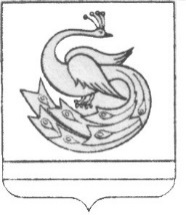 АДМИНИСТРАЦИЯ ПЛАСТОВСКОГО МУНИЦИПАЛЬНОГО РАЙОНАП О С Т А Н О В Л Е Н И Е«_23_» ___05___ 2022 г.                                                                            № _470Об утверждении Порядка оказания гражданамадресной социальной помощи в денежной формеВ соответствии с ч.5 ст.20  Федерального закона от 06.10.2003г. № 131-ФЗ "Об общих принципах организации местного самоуправления в Российской Федерации", решением  Собрания депутатов Пластовского муниципального района  от 24.02.2022г. №18 «О предоставлении права на оказание дополнительных мер социальной поддержки  отдельным категориям граждан в Пластовском муниципальном районе», руководствуясь Уставом Пластовского муниципального района  администрация Пластовского  муниципального районаПОСТАНОВЛЯЕТ:         1. Утвердить Порядок оказания гражданам адресной социальной помощи в денежной форме (прилагается).         2. Разместить настоящее постановление на официальном сайте администрации Пластовского муниципального района в сети Интернет.         3. Организацию выполнения настоящего постановления возложить на заместителя главы Пластовского муниципального района по социальным вопросам Дьячкову Н.С.Глава Пластовскогомуниципального района                                                              А.Н. ПестряковПриложение                                                                      к постановлению администрации Пластовского муниципального района                                     от «_23_» ___05___ 2022 г. № 470Порядококазания гражданам адресной социальной помощи в денежной форме       1. Настоящий Порядок оказания гражданам адресной социальной помощи в денежной форме (далее - Порядок) разработан в  соответствии с ч.5 ст.20  Федерального закона от 06.10.2003г. № 131-ФЗ "Об общих принципах организации местного самоуправления в Российской Федерации", решением  Собрания депутатов Пластовского муниципального района  от 24.02.2022г. №18 «О предоставлении права на оказание дополнительных мер социальной поддержки  отдельным категориям граждан в Пластовском муниципальном районе»  и  регулирует вопросы оказания адресной социальной помощи в денежной форме (далее -  адресная социальная помощь) гражданам, зарегистрированным и  постоянно проживающим на территории Пластовского муниципального района, а также  гражданам без определенного места жительства, проживающим на территории Пластовского муниципального района.Адресная социальная помощь осуществляется в рамках муниципальной программы «Социальная поддержка населения Пластовского муниципального района», за счет средств бюджета Пластовского муниципального района.2. Адресная социальная помощь, предоставляется муниципальным бюджетным учреждением "Комплексный центр социального обслуживания населения Пластовского муниципального района» (далее - Учреждение).3. Право на получение  адресной социальной помощи имеют следующие  категории граждан:- инвалиды 1,2,3 групп;- граждане, зарегистрированные и проживающие в СЖК «Дом ветеранов»;- участники и ветераны Великой Отечественной войны;- граждане, попавшие в трудную жизненную ситуацию, которая объективно нарушает жизнедеятельность гражданина и которую он не может преодолеть самостоятельно. Трудная жизненная ситуация - это ситуация, объективно нарушающая жизнедеятельность гражданина по причинам инвалидности, неспособности к самообслуживанию в связи с преклонным возрастом или болезнью, безработицы, сиротства, одиночества, безнадзорности, малообеспеченности, конфликтов и жестокого обращения в семье, нарушения законных прав и интересов, отсутствия определенного места жительства, пожара, болезни, кражи, стихийного бедствия, чрезвычайной ситуации.4. Адресная социальная помощь оказывается:- малообеспеченным неработающим гражданам, получающим пенсию по старости на поездку в медицинские учреждения Челябинской области по направлению врача ГБУЗ «Городская больница г. Пласт», в размере 1000,00 (одна тысяча) рублей, не более трех раз в год;-  гражданам, имеющим онкологическое заболевание, независимо от величины их доходов, на поездку в медицинские учреждения Челябинской области, по направлению врача ГБУЗ «Городская больница г. Пласт» не более трех раз в год, в размере 1000,00 (одна тысяча) рублей;- гражданам, проживающим в СЖК «Дом ветеранов», независимо от величины их доходов,  в виде компенсации на приобретение и установку приборов учета водоснабжения, в размере 50% от понесенных затрат, на приобретение электроплит, не более 3000,00 (три тысячи) рублей;-  гражданам, попавшим в трудную жизненную ситуацию: на приобретение дорогостоящих лекарств, средств реабилитации, продуктов питания, одежды, твердого топлива, проведение ремонта жилых помещений, приобретение  газового и водопроводного оборудования, восстановление имущества после пожара, оформление утраченных документов, погребение близкого родственника (родители, дети, супруг(а), кровные братья и сестры) заявителя.             5. Документы, являющиеся основанием для оказания адресной социальной помощи: 1) письменное заявление гражданина по форме, установленной приложением 1 к настоящему Порядку; 2)  паспорт;3) документ, подтверждающий регистрацию по месту жительства;4) сведения о доходах всех членов семьи за последние 3 месяца, предшествующие дате обращения   (при необходимости);5) копия страхового свидетельства обязательного пенсионного страхования;6) реквизиты счета в кредитной организации.Документы могут быть поданы гражданином лично, либо с использованием информационно-телекоммуникационных технологий.При непредставлении гражданином документов,  указанных в пункте 3,4,5, Учреждение самостоятельно направляет межведомственные запросы в компетентные органы, том числе посредством системы межведомственного электронного взаимодействия.     Учреждение проводит обследование материально-бытовых условий заявителя, результаты которого оформляются актом.Гражданам без определенного места жительства адресная социальная помощь осуществляется только на основании документа, удостоверяющего личность. В случае отсутствия указанного документа, идентификация личности может осуществляться на основании временного удостоверения личности, выданного отделением Управлением федеральной  миграционной службы, карточки регистрации Федеральной  миграционной службы формы Т-1.6. Решение о предоставлении адресной социальной помощи или об отказе в ее предоставлении принимается межведомственной комиссией Пластовского муниципального района по оказанию социальной помощи (далее - Комиссия) и оформляется протоколом заседания Комиссии.7. Выплата адресной социальной помощи, производится Учреждением на основании распоряжения Управления социальной защиты населения Пластовского муниципального района.8. Адресная социальная помощь выплачивается на лицевой счет гражданина, открытый в кредитной организации, либо  по расходному кассовому ордеру или платежной ведомости в течение одного дня со дня поступления  денежных средств в Учреждение. 9. Адресная социальная помощь за счет средств бюджета Пластовского муниципального района  предоставляется одному и тому же гражданину не чаще 1 раза в год. 10. Заявителю может быть отказано в оказании адресной социальной помощи в случае представления неполных и (или) недостоверных сведений об обстоятельствах, послуживших основанием для обращения.11. Обращения граждан об оказании адресной  социальной помощи рассматриваются в срок, установленный Федеральным законом от 02.05.2006 года N 59-ФЗ "О порядке рассмотрения обращений граждан Российской Федерации".         12. Сведения о гражданах-получателях и информация о выплате адресной социальной помощи, предоставляемой в соответствии с настоящим Порядком, размещается в Единой государственной информационной системе социального обеспечения (ЕГИССО). 13. Учреждение несет ответственность за нецелевое использование средств, выделенных на выплату адресной социальной помощи.14. Средства на выплату адресной социальной помощи носят целевой характер и не могут быть использованы на другие цели.ПРИЛОЖЕНИЕ к Порядку оказания гражданам адресной социальной помощи в денежной форме Директору Муниципального бюджетного учреждения «Комплексный центр социального обслуживания населения Пластовского муниципального района»________________________ от гражданина(ки)(фамилия, имя и отчество)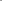 проживающего(ей) по адресу_____________________________________________________________________________________________                     (индекс, адрес фактического проживания) паспорт(серия и номер паспорта,кем и когда выдан паспорт)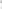      _____________________________________________________________________________________________________(№ телефона)Заявление_____________________________________________________________________________________________________________________________________________________________________________________________________________________________________________________________________________________________________________________________________________________________________________________________________________________________________________________________________________________________________________________________________________________________________________________________________________________________________________________________На обработку персональных данных о себе в соответствии со статьей 9 Федерального закона от 27 июля 2006 г. № 152-ФЗ «О персональных данных» для включения в реестр получателей социальных услуг                                  (согласен / не согласен)«______»_____________20__г.                                    ___________________       __________________	(подпись)	(ФИО.)Заполняется специалистом комплексного центра социального обслуживания населенияЗаявление зарегистрировано «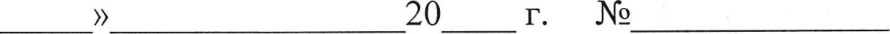 